25η ΠΡΟΣΚΛΗΣΗ ΣΥΓΚΛΗΣΗΣΕΠΙΤΡΟΠΗΣ ΠΟΙΟΤΗΤΑΣ ΖΩΗΣΚαλείστε να προσέλθετε σε δια ζώσης συνεδρίαση κεκλεισμένων των θυρών της Επιτροπής Ποιότητας Ζωής, , σύμφωνα με τις εγκυκλίους 18318/13-03-2020, 40/20930/31-03-2020 και 33282/29-05-2020 του Υπ.Εσωτερικών (κανονιστικό πλαίσιο αντιμετώπισης του Κορωναϊού Covid 19 αναφορικά με την οργάνωση και λειτουργία των Δήμων)  που θα διεξαχθεί στο Δημαρχειακό Μέγαρο την 15η του μηνός Οκτωβρίου έτους 2020, ημέρα Πέμπτη και ώρα13:00για την συζήτηση και λήψη αποφάσεων στα παρακάτω θέματα της ημερήσιας διάταξης, σύμφωνα με τις σχετικές διατάξεις του άρθρου 75 του Ν.3852/2010 (ΦΕΚ Α' 87)όπως αντικαταστάθηκε με το άρθρο 77 του Ν.4555/2018 (ΦΕΚ 133/19-07-2018 τεύχος Α’) :1.Λήψη κανονιστικής απόφασης  επί της προσωρινής κυκλοφοριακής ρύθμισης εργοταξιακού χαρακτήρα του έργου « ΕΠΕΚΤΑΣΗ ΔΙΚΤΥΟΥ ΦΥΣΙΚΟΥ ΑΕΡΙΟΥ ΤΗΣ ΕΤΑΙΡΕΙΑΣ ΕΔΑ ΟΕΣΣ, ΕΠΙ ΤΗΣ ΟΔΟΥ ΠΥΛΗΣ ΜΕΤΑΞΥ ΤΩΝ ΟΔΩΝ ΜΑΓΕΙΡΑ ΚΑΙ ΚΥΚΛΙΚΟΥ ΚΟΜΒΟΥ ΜΥΛΟΥ ΤΣΑΓΚΑΔΑ, ΤΟΥ ΔΗΜΟΥ ΤΡΙΚΚΑΙΩΝ»2.Λήψη κανονιστικής απόφασης επί της προσωρινής κυκλοφοριακής ρύθμισης (εργοταξιακού χαρακτήρα), επί Δευτερεύοντος Εθνικού Οδικού Δικτύου (Περιφερειακή Οδός Τρικάλων), στα πλαίσια κατασκευής του έργου «ΕΠΕΚΤΑΣΗ ΔΙΚΤΥΟΥ ΑΚΑΘΑΡΤΩΝ ΣΤΟΝ ΟΙΚΙΣΜΟ ΡΙΖΑΡΙΟΥ ΔΗΜΟΥ ΤΡΙΚΚΑΙΩΝ».3.Λήψη κανονιστικής απόφασης  επί της προσωρινής κυκλοφοριακής ρύθμισης (εργοταξιακού χαρακτήρα), επί Δευτερεύοντος Εθνικού Οδικού Δικτύου (Περιφερειακή Οδός Τρικάλων), του έργου «ΚΑΤΑΣΚΕΥΗ ΔΙΚΤΥΟΥ ΑΚΑΘΑΡΤΩΝ ΣΤΙΣ ΣΥΝΟΙΚΙΕΣ ΠΑΣΧΟΥ ΚΑΙ ΕΡΓΟΣΤΑΣΙΟΥ ΓΑΛΑΚΤΟΣ ΤΟΥ ΔΗΜΟΥ ΤΡΙΚΚΑΙΩΝ».4.Συμβιβαστικής αποζημίωση του Δήμου Τρικκαίων για Προσκύρωση Δημοτικής Έκτασης στην ιδιοκτησία Χρυσόστομου Θεοδώρου, στην περιοχή "Αριστερά Οδού Καλαμπάκας"5.Γνωμοδότηση επί του φακέλου της Μελέτης Περιβαλλοντικών Επιπτώσεων (Μ.Π.Ε.) του έργου "Υδρομάστευση υδροληψίας από το ρέμα Κεφαλοπόταμου για υδροδότηση των οικισμών Γοργογύρι, Δίλοφο, Πρίνος, Γενέσι" στην Δ.Ε. Κόζιακα, στο Δήμο Τρικκαίων, στην Περιφερεική Ενότητα Τρικάλων της Περιφέρειας Θεσσαλίας, (εξ' αναβολής)6.Κατάργηση και μεταφορά-τοποθέτηση νέων κάδων αστικών απορριμάτων της οδού Γ.Ολυμπίου7.Κατάργηση και μεταφορά-τοποθέτηση νέων κάδων αστικών απορριμάτων της οδού Αβέρωφ8.Ανάκληση της αριθμ.83/2020 απόφασης Ε.ΠΟΙ.ΖΩ  και εκ νέου γνωμοδότηση για την δημιουργία πάρκου αναψυχής και εκτόνωησης σκύλων.Πίνακας Αποδεκτών	ΚΟΙΝΟΠΟΙΗΣΗ	ΤΑΚΤΙΚΑ ΜΕΛΗ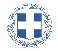 ΕΛΛΗΝΙΚΗ ΔΗΜΟΚΡΑΤΙΑ
ΝΟΜΟΣ ΤΡΙΚΑΛΩΝΔΗΜΟΣ ΤΡΙΚΚΑΙΩΝΓραμματεία Επιτροπής Ποιότητας ΖωήςΤρίκαλα,9 Οκτωβρίου 2020
Αριθ. Πρωτ. : 32602ΠΡΟΣ :  Τα μέλη της Επιτροπής Ποιότητας Ζωής (Πίνακας Αποδεκτών)(σε περίπτωση κωλύματος παρακαλείσθε να ενημερώσετε τον αναπληρωτή σας).Η Πρόεδρος της Επιτροπής Ποιότητας ΖωήςΒΑΣΙΛΙΚΗ-ΕΛΕΝΗ ΜΗΤΣΙΑΔΗΑΝΤΙΔΗΜΑΡΧΟΣΜητσιάδη Βασιλική-ΕλένηΒαβύλης ΣτέφανοςΨύχος ΚωνσταντίνοςΝτιντής ΠαναγιώτηςΚαταβούτας Γεώργιος-ΚωνσταντίνοςΚωτούλας ΙωάννηςΛάππας ΜιχαήλΠαζαΐτης ΔημήτριοςΚελεπούρης ΓεώργιοςΔήμαρχος & μέλη Εκτελεστικής ΕπιτροπήςΓενικός Γραμματέας κ. Θωμά ΠαπασίκαΜπουκοβάλας Στέφανος  Πρόεδρο της Δημ. Κοιν. Τρικκαίων